Da: "conoscenzanews@flcgil.it" <conoscenzanews@flcgil.it>Oggetto: [FLC CGIL] Mobilità scuola: guida alla compilazione delle domande Data: 30/03/2018 00:55:52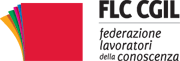 Mobilità scuola: guida allacompilazione delle domandeSubito dopo la sospensione delle attività didattiche in occasione della Pasqua, si apriranno i termini per presentare domanda di mobilità nella scuola per il 2018/2019. I primi a farlo saranno i docenti di ogni ordine e grado che avranno tempo dal 3 aprile fino al 26 aprile. Il personale ATA potrà inoltrarla dal 23 aprile al 14 maggio, mentre per il personale educativo, l’inizio è previsto il 3 maggio e la conclusione il 28 maggio. Calendario completo delle scadenze.Il nostro vademecum approfondisce la normativa e va ad aggiungersi alla scheda sintetica, per completare gli strumenti di supporto informativo utili alla compilazione delle domande.  Scarica il vademecum e la scheda sintetica.Questi i riferimenti normativi: CCNI (prorogato di un anno), OM 207/18 (docenti, educatori e ATA),  OM 208/18 (insegnanti di religione cattolica). Leggi la notizia.Nello speciale, costantemente aggiornato, la normativa, la documentazione, i modelli e i fac simile da allegare alla domanda e gli approfondimenti. Vai allo speciale.Per esaminare situazioni particolari o per casi specifici consigliamo di rivolgersi ad una sede della FLC CGIL.Continua a leggere la notizia.CordialmenteFLC CGIL nazionaleElezioni RSU 2018Si vota il 17, 18 e 19 aprile Materiali campagna elettoraleIn evidenzaOccorre un investimento massiccio sulla scuola a partire dall’incremento degli organiciAlternanza scuola-lavoro: cancellare la quantificazione precisa delle oreGraduatorie di istituto ATA: scelta delle scuole. Guida alla compilazione del modello D3Reclutamento dei docenti della scuola secondariaNotizie scuolaContratto “Istruzione e Ricerca”: bonus docenti, una parola diventata vuotaContratto “Istruzione e Ricerca”: atto unilaterale, l’Amministrazione deve renderne contoContratto “Istruzione e Ricerca”: l’ipotesi del CCNL ottiene l’ok di MEF e Consiglio dei MinistriOrganici scuola: docenti, continua la politica dei “tetti” predefiniti a livello nazionale. Non ci siamo!Dirigenti scolastici: informativa al MIUR su FUN e valutazione“La scuola che verrà”: il resoconto dei lavori dell’assemblea nazionaleConcorso per laureati a 253 posti da funzionario amministrativo del MIURConcorsi a posti d’insegnamento, per il personale di ruolo, presso le Scuole Militari per il 2018/2019PON “Per la scuola”: ulteriore avviso relativo alle “competenze di base in chiave innovativa”PON “Per la Scuola” e avviso sui laboratori didattici innovativi delle scuole di secondo grado statali: il punto della situazionePON “Per la scuola”: pubblicata la seconda edizione dell’avviso relativo alla lotta alla dispersione scolastica e formativaElezioni RSU 2018: “Sono anche #fattinostri”: la FILLEA in campo con FP e FLCElezioni RSU 2018: 10 aprile, la FLC CGIL Lombardia incontra i candidatiElezioni RSU 2018: a Catania 500 candidati in lista con la FLC CGILElezioni RSU 2018: a Ravenna un esercito pacifico di 179 candidati a sostegno dei lavoratoriTutte le notizie canale scuolaAltre notizie di interesseScegli di esserci: iscriviti alla FLC CGILServizi assicurativi per iscritti e RSU FLC CGILFeed Rss sito www.flcgil.itVuoi ricevere gratuitamente il Giornale della effelleci? Clicca quiPer l’informazione quotidiana, ecco le aree del sito nazionale dedicate alle notizie di:scuola statale, scuola non statale, università e AFAM, ricerca, formazione professionale. Siamo anche presenti su Facebook, Google+, Twitter e YouTube.__________________AVVERTENZAIl nostro messaggio ha solo fini informativi e non di lucro.Se non si vogliono ricevere altre comunicazioni, fare click su Annulla l'iscrizione. Grazie- Informativa sulla privacy -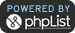 